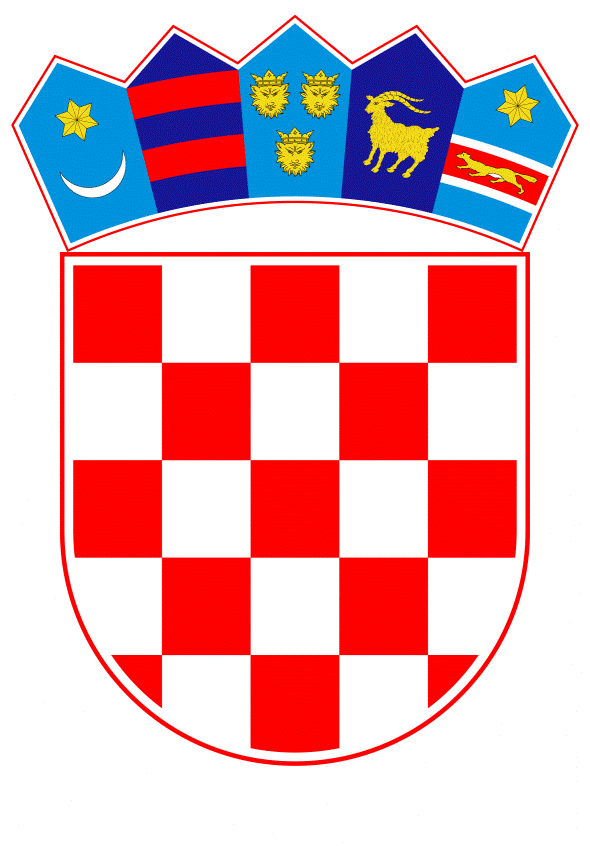 VLADA REPUBLIKE HRVATSKEZagreb, 2. lipnja 2023. ______________________________________________________________________________________________________________________________________________________________________________________________________________________________P r i j e d l o gVLADA REPUBLIKE HRVATSKENa temelju članka 117. stavka 1. Zakona o proračunu („Narodne novine“, broj 144/21), a u vezi s člankom 60. Zakona o izvršavanju Državnog proračuna Republike Hrvatske za 2023. godinu („Narodne novine“, broj 145/22), Vlada Republike Hrvatske je na sjednici održanoj __________ 2023.  donijelaODLUKUo davanju prethodne suglasnosti društvu HŽ Infrastruktura d.o.o., za kreditno zaduženje kod Hrvatske banke za obnovu i razvitak, radi financiranja projekata iz CEF programa s ciljem održavanja dinamike ispunjenja financijskih obveza prema izvođačima, a vezano za dinamiku priljeva EU sredstavaI.Daje se prethodna suglasnost društvu HŽ Infrastruktura d.o.o., za kreditno zaduženje kod Hrvatske banke za obnovu i razvitak u iznosu od 32.517.000,00 EUR, radi financiranja projekata iz CEF programa s ciljem održavanja dinamike ispunjenja financijskih obveza prema izvođačima, a vezano za dinamiku priljeva EU sredstavaII.	Prethodna suglasnost iz točke I. ove Odluke daje se uz sljedeće uvjete:III.Obvezuje se društvo HŽ Infrastruktura d.o.o. da otplati kredit iz točke I. ove Odluke do njegove konačne otplate i u slučaju promjene vlasničkih odnosa korisnika kredita.IV.Ova Odluka stupa na snagu danom donošenja.KLASA: URBROJ:Zagreb,__________2023. PREDSJEDNIK VLADEAndrej PlenkovićOBRAZLOŽENJE:Donošenjem predmetne Odluke društvu HŽ Infrastruktura d.o.o. osigurat će se sredstva za financiranje projekata iz CEF programa s ciljem održavanja dinamike ispunjenja financijskih obveza prema izvođačima, a vezano za dinamiku priljeva EU sredstava.Ova Odluka donosi se na temelju članka 60. Zakona o izvršavanju Državnog proračuna Republike Hrvatske za 2023. godinu („Narodne novine“, broj 145/22) u kojem se navodi kako Pravna osoba u većinskom vlasništvu ili suvlasništvu Republike Hrvatske sklapa ugovore o kreditu, ugovore o zajmu u kojima je zajmoprimac ili daje jamstva na osnovi odluke o suglasnosti Vlade ako vrijednost posla ili jamstvo prelazi iznos od 1.000.000,00 EUR. Iznos kreditnog zaduženja iz ove Odluke usklađen je sa iznosom kreditnog zaduženja planiranog Financijskim planom za 2023. godinu i projekcijama plana za 2024. i 2025. godinu i Planom poslovanja za 2023. godinu društva HŽ Infrastruktura d.o.o..Uprava društva HŽ Infrastruktura d.o.o. na sjednici održanoj 15. veljače 2023.  donijela je Odluku o kreditnom zaduženju u visini od 32.517.000,00 EUR, radi financiranja projekata iz CEF programa s ciljem održavanja dinamike ispunjenja financijskih obveza prema izvođačima, a vezano za dinamiku priljeva EU sredstava br. UI-46-7-1-1/23 kojom se prihvaćaju uvjeti odobreni od strane nadležnih tijela kod Hrvatske banke za obnovu i razvitak. Nadzorni odbor društva HŽ Infrastruktura d.o.o. svojom Odlukom br. NO-4-5/23 od 23. veljače 2023. godine dao je suglasnost na Odluku Uprave o kreditnom zaduženju. Donošenjem predmetne Odluke društvu HŽ Infrastruktura d.o.o. omogućit će se kreditno zaduženje u iznosu od 32.517.000,00 EUR kod Hrvatske banke za obnovu i razvitak koje neće imati utjecaj na rashode i izdatke Državnog proračuna Republike Hrvatske za 2023. godinu, a mogući fiskalni učinak na Državni proračun Republike Hrvatske nastao bi u slučaju neizvršavanja obveza od strane društva HŽ Infrastruktura d.o.o. prema Hrvatskoj banci za obnovu i razvitak u iznosu visine jamstva uvećanog za kamate, naknade i troškove.Predlagatelj:Ministarstvo mora, prometa i infrastrukturePredmet:Prijedlog odluke o davanju prethodne suglasnosti društvu HŽ Infrastruktura d.o.o., za kreditno zaduženje kod Hrvatske banke za obnovu i razvitak, radi financiranja projekata iz CEF programa s ciljem održavanja dinamike ispunjenja financijskih obveza prema izvođačima, a vezano za dinamiku priljeva EU sredstavadavatelj kredita:Hrvatska banka za obnovu i razvitakkorisnik kredita:HŽ Infrastruktura d.o.o.iznos kredita:32.517.000,00 EUR namjena kredita:Obnova i modernizacija željezničke infrastrukture – projekt iz CEF programa rok korištenja kredita:Kredit je raspoloživ za korištenje od 15.2.2023. godine, a moguće ga je koristiti kroz cijeli životni vijek kreditakorištenje kredita:Po revolving principu otplata glavnice: 31. prosinca 2024.kamatna stopa:6M EURIBOR + 0,77 % godišnje, promjenjivakamatno razdoblje:Polugodišnjezatezna kamata:Promjenjiva sukladno Pravilniku o načinu i rokovima obračuna kamatanaknada za obradu:0,15% jednokratno, prije ili istodobno s prvim korištenjem kreditanaknada za rezervaciju:Bez naknadenaknada za prijevremeni povrat:Bez naknadeinstrument osiguranja: Bezuvjetno i neopozivo Jamstvo Republike Hrvatske koje pokriva 100% obveza po kreditu izdano od strane Ministarstva financija u ime Republike Hrvatske.